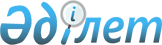 Об утверждении Правил организации работ по ликвидации последствий аварий при перевозке ядерных материалов автомобильным транспортом
					
			Утративший силу
			
			
		
					Приказ Председателя Комитета Республики Казахстан по атомной энергетике от 17 января 2000 г. N 1 Зарегистрирован в Министерстве юстиции Республики Казахстан 17 февраля 2000 года за N 1060. Утратил силу приказом Председателя Комитета по атомной энергетике Министерства энергетики и минеральных ресурсов Республики Казахстан от 9 июля 2009 года № 36       Сноска. Утратил силу приказом Председателя Комитета по атомной энергетике Министерства энергетики и минеральных ресурсов РК от 09.07.2009 № 36 .       В целях обеспечения радиационной и ядерной безопасности населения и окружающей среды, аварийной готовности заинтересованных государственных органов и предприятий при перевозках ядерных материалов в соответствии с Законами Республики Казахстан "Об использовании атомной энергии", "О радиационной безопасности населения", и на основании прав, делегированных вышеназванными законами Комитету по атомной энергетике Министерства энергетики, индустрии и торговли Республики Казахстан, как полномочному государственному органу по использованию атомной энергии, приказываю: 

      1. Утвердить и ввести в действие Правила организации работ по 

ликвидации последствий аварии при перевозке ядерных материалов автомобильным транспортом, ПЛААТ-99. 2. Действующие инструкции, правила и другие руководящие документы грузоотправителей, грузополучателей и предприятий перевозчика, касающиеся организации работ и действий персонала по ликвидации последствий аварий при перевозках ядерных материалов автомобильным транспортом, должны быть приведены в соответствие с настоящими Правилами. Председатель Примечание РЦПИ: Текст Правил с грифом "Для служебного пользования" в Базу данных не вводится. (Специалисты: Цай Л.Г. Склярова И.В.) 

  
					© 2012. РГП на ПХВ «Институт законодательства и правовой информации Республики Казахстан» Министерства юстиции Республики Казахстан
				